„Pelėdžiukų" grupės STEAM veikla„Pelėdžiukų" grupės vaikai atliko bandymą, kad sužinoti, kaip medžiagos sugeria vandenį.Prie stiklainio sienelės prilipinome lipnios juostos atkarpą. Pripylėme vandens. Juostoje žymekliu pažymėjime jo lygį. Popierinio rankšluosčio skiautę sulenkėme keturis kartus. Įmerkėme į vandenį stiklainyje. Ištraukus šlapią popieriaus skiautę pastebėjome, kad vandens šiek tiek sumažėjo. Vėliau tą patį padarėme su 3 sulankstytom skiautėm. Vandens sumažėjo dar daugiau. Išsiaiškinome, kad trys sulankstytos popieriaus skiautės vandens sugėrė daugiau, nei viena skiautė.Mokytoja Nijolė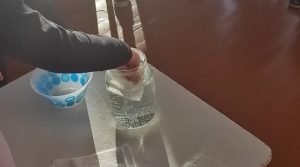 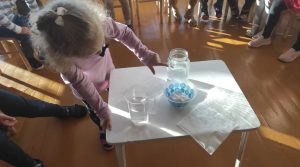 